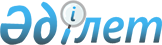 2008 жылға арналған қоғамдық жұмыстарды ұйымдастыратын Қарағанды қаласы кәсіпорындарының, ұйымдарының, мекемелерінің тізбесін бекіту туралы
					
			Күшін жойған
			
			
		
					Қарағанды қалаcының әкімдігінің 2008 жылғы 22 қаңтардағы N 02/04 қаулысы. Қарағанды облысы Қарағанды қаласы Әділет басқармасында 2008 жылғы 27 ақпанда N 8-1-69 тіркелді. Қабылданған мерзімі біткеніне байланысты күші жойылды (Қарағанды қаласы әкімінің орынбасарының 2011 жылғы 28 сәуірдегі N 3-4/1329 хатымен)      Ескерту. Қабылданған мерзімі біткеніне байланысты күші жойылды (Қарағанды қаласы әкімінің орынбасарының 2011.04.28 № 3-4/1329 хатымен).

      "Қазақстан Республикасындағы жергілікті мемлекеттік басқару туралы" Қазақстан Республикасының 2001 жылғы 23 қаңтардағы Заңының 31 бабына, "Халықты жұмыспен қамту туралы" Қазақстан Республикасының 2001 жылғы 23 қаңтардағы Заңының 20 бабына, Қазақстан Республикасы Yкіметінің 2001 жылғы 19 маусымдағы N 836 қаулысымен бекітілген "Қоғамдық жұмыстарды ұйымдастыру және қаржыландыру Ережесіне" сәйкес, Қарағанды қаласының әкімдігі ҚАУЛЫ ЕТЕДІ:



      1. 2008 жылға арналған қоғамдық жұмыстарды ұйымдастыратын Қарағанды қаласы кәсіпорындарының, ұйымдарының, мекемелерінің тізбесі, жұмыс түрлері мен көлемдері, қаржыландыру көзі қосымшаға сәйкес бекітілсін.



      2. Қоғамдық жұмысқа қатысатын азаматтардың еңбекақысы айына екі төменгі еңбекақы көлемінде бекітілсін.



      3. Өкілетті орган "Қарағанды қаласының жұмыспен қамту және әлеуметтік бағдарламалар бөлімі" мемлекеттік мекемесі (Мәрия Қалиақпарқызы Құсаиынова) жұмыс берушілермен қоғамдық жұмыстарды орындауға типтік шарт жасасын.



      4. "Қоғамдық жұмыстарды ұйымдастыратын Қарағанды қаласы кәсіпорындарының, ұйымдарының, мекемелерінің тізбесін бекіту туралы" Қарағанды қаласы әкімдігінің 2007 жылғы 12 қыркүйектегі N 44/12 қаулысының күші жойылды деп танылсын, (Нормативтік құқықтық актілердің мемлекеттік тіркеу тізілімінде тіркелген N 8-1-60, 2007 жылғы 1 қарашадағы N 126 (20522) "Индустриальная Караганда" және 2007 жылғы 1 қарашадағы N 175 (20349) "Орталық Қазақстан" газеттерінде жарияланған).



      5. Осы қаулының орындалуын бақылау Қарағанды қаласы әкімінің орынбасары Алмагүл Аманжолқызы Сәлімбаеваға жүктелсін.



      6. осы қаулы ресми жарияланғаннан кейін қолданысқа енгізіледі және 2008 жылдың 1 ақпанынан пайда болған қатынастарға қолданылады.

      Ескерту. 6-тармақ жаңа редакцияда - Қарағанды қалаcының әкімдігінің 2008.09.05 N 35/16 қаулысымен.      Қала әкімі                                 И. Тоғайбаев

Қарағанды қаласы әкімдігінің

2008 жылғы 22 қаңтардағы

N 02/04 қаулысына қосымша      Ескерту. Қосымшаға өзгертулер енгізілді - Қарағанды қалаcының әкімдігінің 2008.09.05 N 35/16 қаулысымен. 

2008 жылға арналған қоғамдық жұмыстарды ұйымдастыратын

Қарағанды қаласы кәсіпорындарының, ұйымдарының, мекемелерінің

тізбесі
					© 2012. Қазақстан Республикасы Әділет министрлігінің «Қазақстан Республикасының Заңнама және құқықтық ақпарат институты» ШЖҚ РМК
				NМекемелердің атауыАдам саныЖұмыстың түрлеріҚаржылардыру көзіЖұмыс көлемі, теңге1"Қалалық коммуналдық шаруашылық" коммуналдық мемлекеттік кәсіпорыны 95Қаланы көркейту және көгалдандыруҚарағанды қаласының бюджеті2946030 2 "Мәдениет және демалыс бақтарының басқармасы" коммуналдық мемлекеттік қазыналық кәсіпорыны 75 Көркейту, көгалдандыру, аймақтарды тазалау Қарағанды қаласының бюджеті 2325813 3 "Қалалық жарық" коммуналдық мемлекеттік кәсіпорыны 12 Жарық беру желілерін күтіп ұстау бойынша жұмыс Қарағанды қаласының бюджеті 389885 4 Октябрь ауданы әкімінің аппараты 144 Парктерде, саяжайларда, бос жерлерде санитарлық тазалық сақтау, тұрғын үйлердің техникалық жағдайын тексеру, лифт шаруашылығын түгендеу, газ тарату қондырғыларын тексеру Қарағанды қаласының бюджеті 4451861 5 Қазыбек би атындағы аудан әкімінің аппараты 134 Парктерде, саяжайларда, бос жерлерде санитарлық тазалық сақтау, тұрғын үйлердің техникалық жағдайын тексеру, лифт шаруашылығын түгендеу, газ тарату және аудандарды жарықпен безендіру қондырғыларын тексеру Қарағанды қаласының бюджеті 4141752 6 Қарағанды қаласы әкімінің аппараты 53 Мұрағатқа тапсырылатын құжаттарды өңдеу, құжаттарды көбейту және тарату Қарағанды қаласының бюджеті 1643111 7 Қарағанды қаласы Қазыбек би атындағы ауданы бойынша салық комитеті 55 Тұрғындармен жұмыс, көлікке және мүлікке салық төлеу түыртектерін және хабарламалар тарату Қарағанды қаласының бюджеті 1705596 8 Қарағанды қаласы Октябрь ауданы бойынша салық комитеті 55 Тұрғындармен жұмыс, көлікке және мүлікке салық төлеу түыртек және хабарламалар тарату Қарағанды қаласының бюджеті 1705596 9 "Шахтер" коммуналдық мемлекеттік қазыналық кәсіпорыны 80 Тұрғылықты жері бойынша аула клубтарында жасөспірімдермен және жастармен жұмыс, бекітілген аумақты тазалау Қарағанды қаласының бюджеті 2480867 10 "Қарағанды қаласы Қазыбек би атындағы ауданны қорғаныс істері жөніндегі бөлімі" мемлекеттік мекемесі 35 Қарулы күштер қатарына шақыру бойынша тұрғындармен жұмыс, шақыру қағазын жеткізу Қарағанды қаласының бюджеті 1081049 11 "Қарағанды қаласы Октябрь ауданның қорғаныс істері жөніндегі бөлімі" мемлекеттік мекемесі 38 Қарулы күштер қатарына шақыру бойынша тұрғындармен жұмыс, шақыру қағазын жеткізу Қарағанды қаласының бюджеті 1170657 12 Қарағанды қаласы әділет басқармасы 50 Әділет органдарында құжаттар өңдеу жұмысы Қарағанды қаласының бюджеті 1550542 13 "Қарағанды қаласының тұрғын үй коммуналдық шаруашылығы, жолаушылар көлігі және автомобиль жолдары бөлімі" мемлекеттік мекемесі 30 Автомобиль жолдарында түгендеу жүргізу, автокәсіпорындарында жолдаушылардың жүру кестесінің орындалысы жөнінде зерттеу Қарағанды қаласының бюджеті 930326 14 "Қарағанды қаласының құрылыс бөлімі" мемлекеттік мекемесі 17 Құжаттарды өңдеу жұмыстары Қарағанды қаласының бюджеті 535519 15 "Қарағанды қаласының сәулет және қала құрылысы бөлімі" мемлекеттік мекемесі 14 Құжаттарды өңдеу жұмыстары Қарағанды қаласының бюджеті 444192 16 "Қарағанды қаласының жер қатынастары бөлімі" мемлекеттік мекемесі 20 Мұрағатқа тапсырылатын құжаттарды өңдеу Қарағанды қаласының бюджеті 620217 17 "N 1 кәсіптік мектеп" мемлекеттік мекемесі (Жергілікті бірлестік оқыту орталығы) 20 Халықтың әлеуметтік әлжуаз топтарының өмір сүру дағдыларын қалыптастыру (компьютерде сауатты жұмыс істеу, үй және қосалқы шаруашылық жұмыстарын істей білу)Қарағанды қаласының бюджеті 620217 18 "Қарағанды қаласының жұмыспен қамту және әлеуметтік бағдарламалар бөлімі" мемлекеттік мекемесі 22Әлеуметтік төлемдер алуға құқығы бар азаматтарды анықтау, қаланың әлеуметтік қартасын нақтылау, құжаттар өңдеу Қарағанды қаласының бюджеті68286019 Қазыбек би атындағы ауданның үйде әлеуметтік көмек көрсету бөлімі 20Әлеуметтік төлемдер алуға құқығы бар азаматтарды анықтау, қаланың әлеуметтік картасын нақтылау, құжаттар өңдеу, аудан бойынша жалғыз тұратын қарт адамдарды анықтау Қарағанды қаласының бюджеті62021720 Октябрь аудандық үйде әлеуметтік көмек көрсету бөлімі20Әлеуметтік төлемдер алуға құқығы бар азаматтарды анықтау, қаланың әлеуметтік қартасын нақтылау, құжаттар өңдеу, аудан бойынша жалғыз тұратын қарт адамдарды анықтау Қарағанды қаласының бюджеті62137221 "Қарағанды қаласының мәдениет және тілдерді дамыту бөлімі" мемлекеттік мекемесі11"Мекенжай тіркелімдердің" нақты бар базалық мәлеметтерді мекенжайдағы ақпаратты салыстырма түрде тексеріс жасау Қарағанды қаласының бюджеті343321Барлығы100031011000